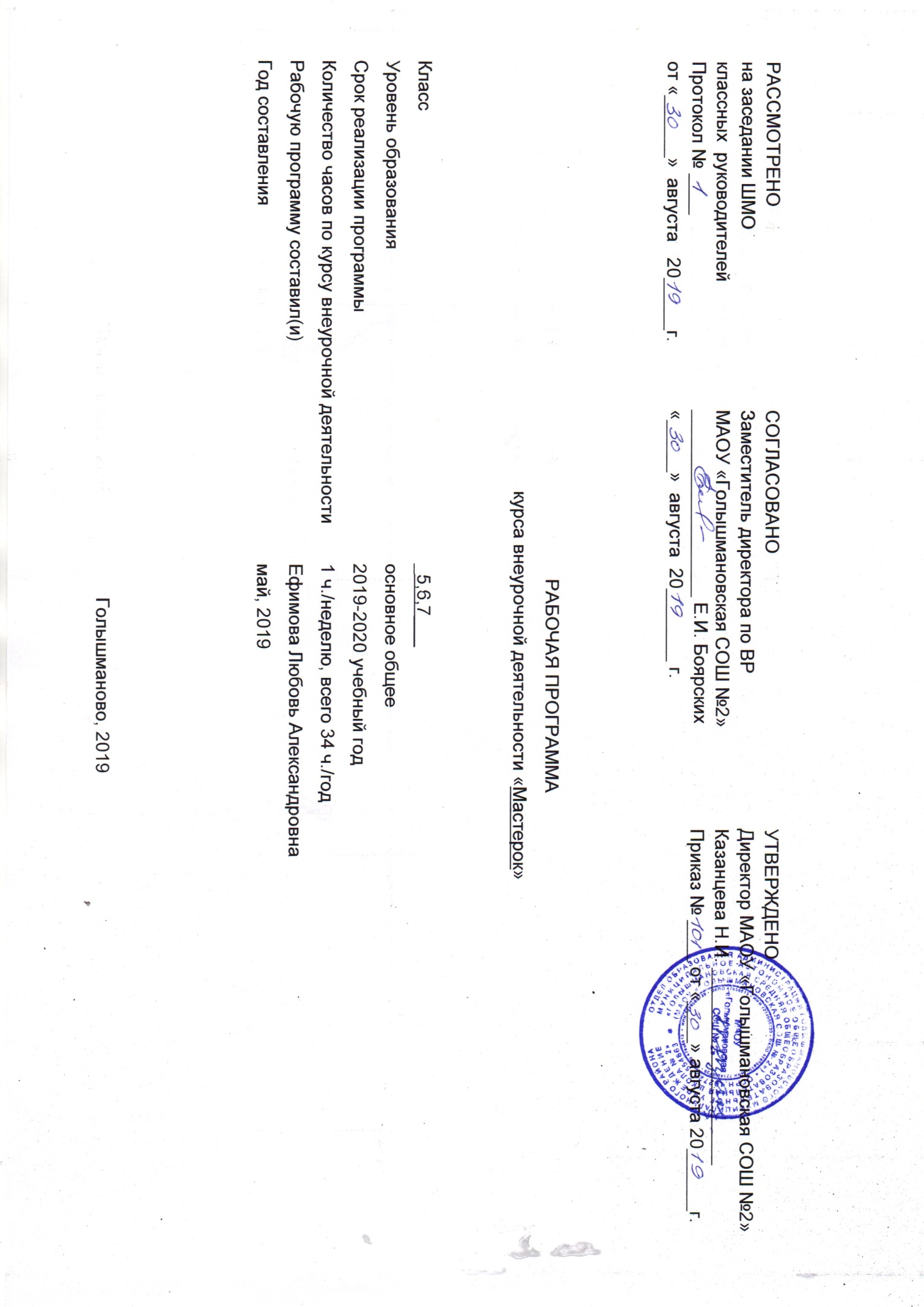 1.Результаты освоения курса внеурочной деятельности   Учащиеся получат начальные представления о материальной культуре, как продукте творческой, предметно-преобразующей деятельности человека;получат начальные знания и представления о наиболее важных правилах дизайна, которые необходимо учитывать при создании предметов материальной культуры;  научатся использовать приобретённые знания и умения для творческой самореализации при оформлении своего дома и классной комнаты, при изготовлении подарков близким и друзьям, игрушечных моделей, художественно-декоративных и других изделий.получат первоначальный опыт трудового самовоспитания: научатся самостоятельно обслуживать себя в школе, дома, элементарно ухаживать за одеждой и обувью, помогать младшим и старшим, оказывать доступную помощь по хозяйству.Данная программа способствует формированию следующих личностных и метапредметных универсальных учебных действий:Личностные универсальные учебные действия:осознание своих творческих возможностей;проявление познавательных мотивов;развитие чувства прекрасного и эстетического чувства на основе знакомства    мировой и художественной культурой;Регулятивные универсальные учебные действия:планировать совместно с учителем свои действия в соответствии с  поставленной задачей;принимать и сохранять учебную задачу;осуществлять итоговый и пошаговый контроль по результату;различать способ и результат действия;адекватно воспринимать словесную оценку учителя;в сотрудничестве с учителем ставить новые учебные задачи.Познавательные универсальные учебные действия:осуществлять поиск и выделять конкретную информацию с помощью учителя; строить речевые высказывания в устной форме;оформлять свою мысль в устной форме по типу рассуждения;включаться в творческую деятельность под руководством учителя.Коммуникативные универсальные учебные действия:формулировать собственное мнение и позицию;задавать вопросы;допускать возможность существования у людей различных точек зрения, в том числе не совпадающих с его собственной;договариваться и приходить к общему решению в совместной   трудовой, творческой деятельности.2.Содержание курса внеурочной деятельности с указанием форм и видов деятельности   Вводное занятие. Инструктаж по технике безопасности, цели и задачи занятий, темы и материалы работы на занятиях.Показ презентации  о декоративно – прикладном искусстве.  Чтение стихов о красоте природы. Показ поделок из различных материалов.    Работа с бумагой. Тематические беседы, игры, загадки о « волшебных» ножницах. Методика и приёмы симметричного вырезания, и вырезание по шаблону.     Оригами. Техника сгибания бумаги. Методы и приёмы выполнения фигурок. Оформление и показ готовых работ.    Работа с различными тканями. Понятие о мягкой игрушке. Народные традиции в изготовлении игрушек. Знакомство с различными образцами мягкой игрушки. Порядок проектирования мягкой игрушки. Подбор материала для изготовления мягкой игрушки. Технология кройки заготовки различных деталей мягкой игрушки.    Работа с природными материалами. Чтение стихов, тематические беседы, игры, кроссворды. Сбор и систематизация природного материала, составление гербария. Симметрия, асимметрия. Методы и приёмы составления композиций из листьев, поделок из другого природного материала (грецкий орех, шишки, мох, кора деревьев). Формирование портфолио личностных достижений обучающихся.   Лепка из солёного теста. Беседа о новом виде деятельности, рецепт приготовления теста. Простые элементы лепки с  использованием различных инструментов,  приёмы сушки, раскрашивание высушенных фигурок. Оформление коллективной работы.    Изонить.  История художественной культуры русского народа и нитяной графики, изонити, ниточного дизайна. Знакомство с работами мастеров. Профессия вышивальщица. Техника изонити. Основные приемы работы в технике изонити. Заполнение угла. Заполнение окружности Заполнение дуги. Последовательность выполнения работы и оформление закладок для книг. Основы цветоведения. Понятие композиции.Оформление коллективной работы. Участие в выставках.   Отчётная выставка работ обучающихся.Тематическое планированиеКалендарно-тематическое планирование№ п/п раздела и темНазвание раздела, темыКоличество часов отводимых на освоение темы№ п/п раздела и темНазвание раздела, темыКоличество часов отводимых на освоение темыВводное занятие. 21Вводное занятие. Задачи и содержание работы в новом учебном году2Бумагопластика62Бумагопластика. Знакомство с оригами23Бумагопластика. Конструирование.4Работа с природным материалом64Соломенных дел мастера. Приемы и технологии аппликации из соломки15Соломенных дел мастера. Технологии изготовления простых соломенных изделий26Соломенных дел мастера. Игрушки из волокнистых материалов по народным образцам3Работа с различными тканями67Петельный шов: технология выполнения8Петельный шов. Сувениры из ткани и ниток.29Петельный шов и его использование в отделке изделий. Декоративные кармашки из ткани: изготовление выкройки2Тестопластика610Введение в тестопластику. Используемые материалы, инструменты111Изготовление изделий из теста212Работа с красками и лаком.Раскрашивание и лакирование изделия. Т/б при работе с красками и лаком213Оформление рамки. Вырезание ткани в размер основы. Оклеивание основы тканью. Вклеивание основы в рамку. Т/б при работе с клеем и ножницами1Изонить814Шитьё, вышиваниеИзонить. Основные приемы работы в технике изонить.115Заполнение угла116Заполнение окружности. Оформление открыток217Заполнение дуги218Подведение итогов года. Итоговая выставка2Итого34№ п/п урокаДата проведенияДата проведенияТема занятияВиды деятельности (элементы содержания. Контроль)Результаты освоения курса внеурочной деятельности№ п/п урокапланфактТема занятияВиды деятельности (элементы содержания. Контроль)Результаты освоения курса внеурочной деятельностиВводное занятие (2 часа)Вводное занятие (2 часа)Вводное занятие (2 часа)Вводное занятие (2 часа)Вводное занятие (2 часа)Вводное занятие (2 часа)1,2Вводное занятие. Задачи и содержание работы в новом учебном годуОбсуждать смысл историко-культурных традиций.Обсуждать содержание творческих работ и проектов на предстоящий учебный год.Воспринимать и анализировать  информацию (условные обозначения, содержание, рисунки, схемы, словарь).Вступать в общение, соблюдая правила общения, выражать свою точку зрения, слушать другого.Бумагопластика (6 часов)Бумагопластика (6 часов)Бумагопластика (6 часов)Бумагопластика (6 часов)Бумагопластика (6 часов)Бумагопластика (6 часов)3,4Бумагопластика. Знакомство с оригамиОзнакомление с новыми технологиями получения декоративных форм из  бумаги.Читать текст, рассматривать и анализировать изображения зрительного ряда.Конструировать объёмную игрушку из бумажных заготовок.5,6,7,8Бумагопластика. Конструирование. Читать текст, рассматривать и анализировать изображения зрительного ряда.Использовать полученные знания и умения в решении творческих практических задачРабота с природными материалами (6 часов)Работа с природными материалами (6 часов)Работа с природными материалами (6 часов)Работа с природными материалами (6 часов)Работа с природными материалами (6 часов)Работа с природными материалами (6 часов)9Соломенных дел мастера. Приемы и технологии аппликаций из соломкиИзготавливать аппликации из соломкиВоспринимать объяснения и инструкции учителя. Анализировать образцы изделий.10,11Соломенных дел мастера.  Технологии изготовления простых соломенных изделий Решать задачи на поиск закономерностей в технологии изготовления конструкций из соломкиПроектировать изделие, прогнозировать и планировать12, 13,14Соломенных дел мастера. Игрушки из волокнистых материалов по народным образцамВоспринимать и анализироватьинформацию об изделиях из соломки и технологии выполнения работы из волокнистых материаловПрименять освоенные способы работы в рамках решения творческой задачи. Работа с различными тканями (6 часов)Работа с различными тканями (6 часов)Работа с различными тканями (6 часов)Работа с различными тканями (6 часов)Работа с различными тканями (6 часов)Работа с различными тканями (6 часов)15,16Петельный шов: технология выполненияУпражняться в выполнении петельного шва. Изготавливать образцы петельного шва на ткани.Проектировать изделие, прогнозировать и планироватьОценивать результаты выполненной работы17, 18Петельный шов. Сувениры из ткани и ниток. Обсуждать возможные варианты выполнения работыТворчески использовать полученные знания и умения в практической работе19, 20Петельный шов и его использование в отделке изделий. Декоративные кармашки из ткани: изготовление выкройки.Ознакомление с новыми видами декоративно-прикладных изделийАргументированно излагать свою точку зрения, выслушивать мнение своих товарищей.Анализировать и оценивать полученные результатыТестопластика (6 часов)Тестопластика (6 часов)Тестопластика (6 часов)Тестопластика (6 часов)Тестопластика (6 часов)Тестопластика (6 часов)21Введение в тестопластику. Используемые материалы, инструментыОзнакомление с новыми видами декоративно-прикладных изделийМоделировать детали на основе заданной формы.Проявлять учебно-познавательный интерес, догадку, стремление к познавательной самостоятельности.22,23Изготовление поделок из тестаОбучение технологии выполнения аппликации из солёного тестаПроектировать желаемые результаты , прогнозировать необходимые взаимосвязи действий и результатов24,25Работа с красками и лаком.Раскрашивание и лакирование изделия. Т/б при работе с красками и лакомОбучение технологии оформления аппликации из солёного тестаПроектировать желаемые результаты , прогнозировать необходимые взаимосвязи действий и результатов26Оформление рамки. Вырезание ткани в размер основы. Оклеивание основы тканью. Вклеивание основы в рамку. Т/б при работе с клеем и ножницамиОбучение технологии оформления аппликации из солёного тестаВоспитание аккуратности, трудолюбия, добросовестного отношения к работе, художественного вкусаИзонить (8 часов)Изонить (8 часов)Изонить (8 часов)Изонить (8 часов)Изонить (8 часов)Изонить (8 часов)27Шитьё, вышиваниеИзонить. Основные приемы работы в технике изонить.Ознакомление с новыми видами декоративно-прикладных изделийРазвитие конструкторских умений, дизайнерского мышления, формирование предпосылок проектной деятельности.Воспитание художественного вкуса28Заполнение углаОзнакомление с новыми видами декоративно-прикладных изделийРазвитие конструкторских умений, дизайнерского мышления, формирование предпосылок проектной деятельности.Воспитание художественного вкуса29,30Заполнение окружности. Оформление открытокОзнакомление с новыми видами декоративно-прикладных изделийРазвитие конструкторских умений, дизайнерского мышления, формирование предпосылок проектной деятельности.Воспитание художественного вкуса31,32Заполнение дугиОзнакомление с новыми видами декоративно-прикладных изделийРазвитие конструкторских умений, дизайнерского мышления, формирование предпосылок проектной деятельности.Воспитание художественного вкуса33,34Подведение итогов года. Итоговая выставкаРассматривать и анализировать экспонаты выставки